
               16-06-02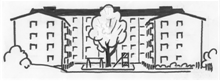 Informationsbrev BRF Korallen nr 3-16
Sommaren har kommit till vår fina gård!
För att gården skall fortsätta vara fin och våra saker skall hålla länge ber vi er att torka av borden, ställ tillbaka stolarna och fäll ner parasollerna efter användning. Gör även rent grillen och ta bort den gamla grillkolen när du grillat klart. Denna blir till en geggig smörja om det börjar regna som någon annan måste göra rent.
Sanden i sandlådan är inte helt ren eftersom vi har både kaniner, harar och fåglar som går i sandlådan. Prata med era barn om att sanden och sandleksakerna skall vara i sandlådan och inte på borden eller bänken under eken. Ett avtal är skrivet med Sköna Trädgård om att sköta gräsklippningen i sommar och även byta ut de häckplantor som inte har klarat vintern. De kommer även att fylla på med nytt grus runt gungorna. Därefter kommer vi att boka in en besiktningsman som skall besiktiga lekplatsen. Kommunala lekparker och bostadsrättsföreningar är skyldiga att göra kontinuerliga lekplatsbesiktningar.  

Vi har fortfarande problem med råttor på gården. Nomor har varit här och lagt ut dubbla doser råttgift i lådorna så nu får vi hoppas att det ger resultat. Tänk på att inte lämna matrester på marken och mata inte fåglar och kaniner genom att lägga ut frukthalvor. Det är bara mat för råttorna! 

Slutligen en önskan om en toppensommar med många varma dagar!

Styrelsen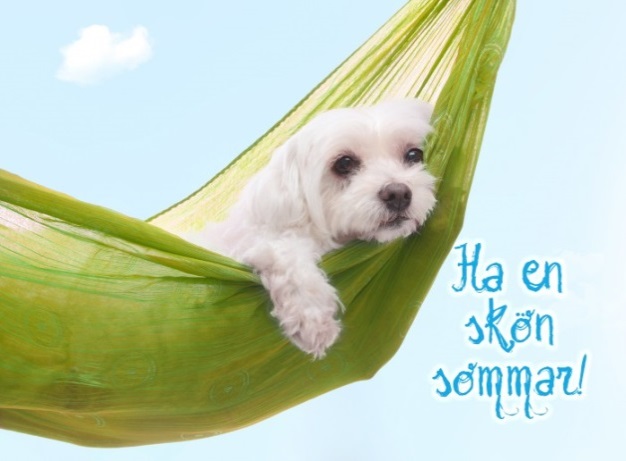 Glöm Inte!  BRF Korallen finns på Facebook. Bli medlem!